Najdi 10 rozdílů.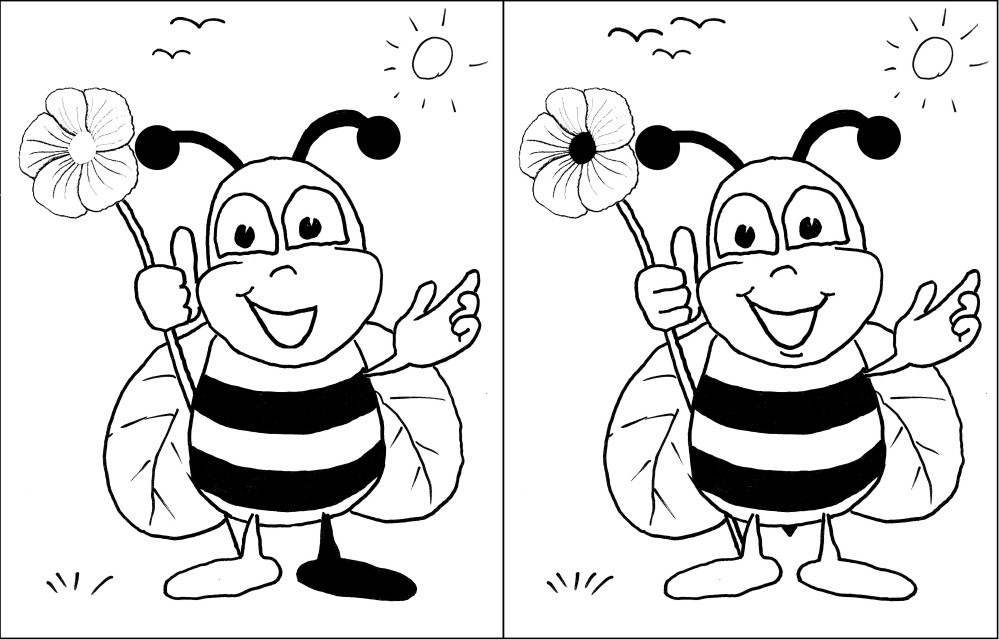  Objevíš dvě stejná zvířata? 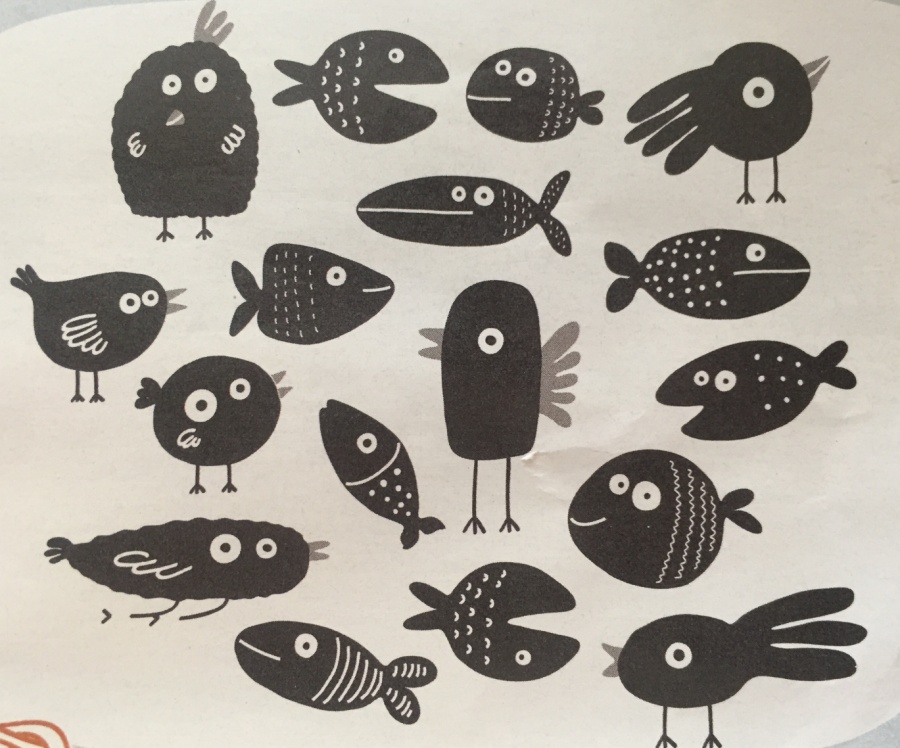 